                                                      استعن بالله ثم اجب على الاسئلة1- من آثار الأمية في العالم العربي والإسلامي:2-تزداد الكثافة السكانية في المناطق :3 – تمثل مساحة العالم العربي والإسلامي بالنسبة إلى مساحة العالم : 4-: تطل نيجيرا من الجنوب على :5- تعد مركزا صناعيا وميناء بحريا لإندونيسيا اذكر اثنين فقط لكل مما يلي :1- من العوامل التي ساعدت على انتشار الفقر في العالم العربي والإسلامي:أ - ............................................ب- .......................................................2- يتوزع أغلب سكان العالم العربي والإسلامي بين قارتي :أ - ............................................ب- .......................................................3- من الخصائص السكانية التي تميز العالم العربي والإسلامي :أ - ............................................ب- .......................................................المملكة العربية السعوديةوزارة التعليمالإدارة العامة للتعليم بمنطقة مكتب التعليم مدرسة  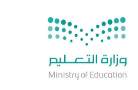 الدرجةاسم المصحح :التوقيعالمملكة العربية السعوديةوزارة التعليمالإدارة العامة للتعليم بمنطقة مكتب التعليم مدرسة  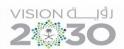 ..........20اسم المراجع :التوقيعأسئلة اختبار منتصف الفصل الثالث ( الدور الأول )العام الدراسي 1445 هـــالصف الثاني متوسطالصف الثاني متوسطرقم الجلوسرقم الجلوساسم الطالب : ................................................................................. اسم الطالب : ................................................................................. المادة : اجتماعياتالزمن : ساعه ونصفالزمن : ساعه ونصفعدد الصفحات : 21يصل عدد الجزر الإندونيسية إلى عشرة آلاف جزيرة .(        )2تساوي مساحة العالم العربي نحو 14 مليون كم 2 .(        )3تقع ألبانيا في جنوب شرق أوروبا (        )4تعتبر لاجوس العاصمة الحالية لنيجيريا وتقع في الوسط  (        )5من العوامل البشرية المؤثرة في توزيع السكان الأنشطة الاقتصادية .(        )       أُربط بين العمود  أ  بما يناسبه في العمود  ب  بوضع الرقم المناسب في مربع الإجابة :       أُربط بين العمود  أ  بما يناسبه في العمود  ب  بوضع الرقم المناسب في مربع الإجابة :       أُربط بين العمود  أ  بما يناسبه في العمود  ب  بوضع الرقم المناسب في مربع الإجابة :       أُربط بين العمود  أ  بما يناسبه في العمود  ب  بوضع الرقم المناسب في مربع الإجابة :مالعمود   أ الإجابةالعمود   ب 1الدول الأعضاء في منظمة التعان الإسلامي  الأمية2الدول ذات المستوى الاقتصاي المنخفضالبطالة3هم الأفراد الذين يعيشون بلا عمل  العالم الإسلامي4الدول التي تضمها جامعة الدول العربية  الدول الفقيرة  5فقدان القدرة على القراءة والكتابة  الدول العربيةانتشار الصحة جركود التنمية بارتفاع تنافسية الاقتصاد  أالصناعيةجالرمليةبالرعويةأالخمس جالربع بالثلثأخليج البنغالجخليج غينيا بالمحيط الهندي ألاجوسجدورسوبسورابايا أ